Publicado en Barcelona el 03/05/2024 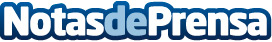 inbestMe lanza Carteras Objetivo y renueva su oferta de renta fijaSus nuevas carteras con fecha de vencimiento representan una alternativa a los depósitos tradicionales con una mayor rentabilidad, que puede alcanzar hasta el 19,7% acumulada netas de comisiones. Por su parte, la Cartera de Bonos adquiere entidad propia y se unifica toda la renta fija bajo criterios ISR, consolidándose como la mayor oferta de renta fija sostenible del panorama nacional de robo advisorsDatos de contacto:Vicky RicoPrensa inbestMe931575633Nota de prensa publicada en: https://www.notasdeprensa.es/inbestme-lanza-carteras-objetivo-y-renueva-su Categorias: Nacional Finanzas Inteligencia Artificial y Robótica Cataluña Emprendedores Sostenibilidad Bolsa Innovación Tecnológica Digital Actualidad Empresarial http://www.notasdeprensa.es